Hazard Mitigation Planning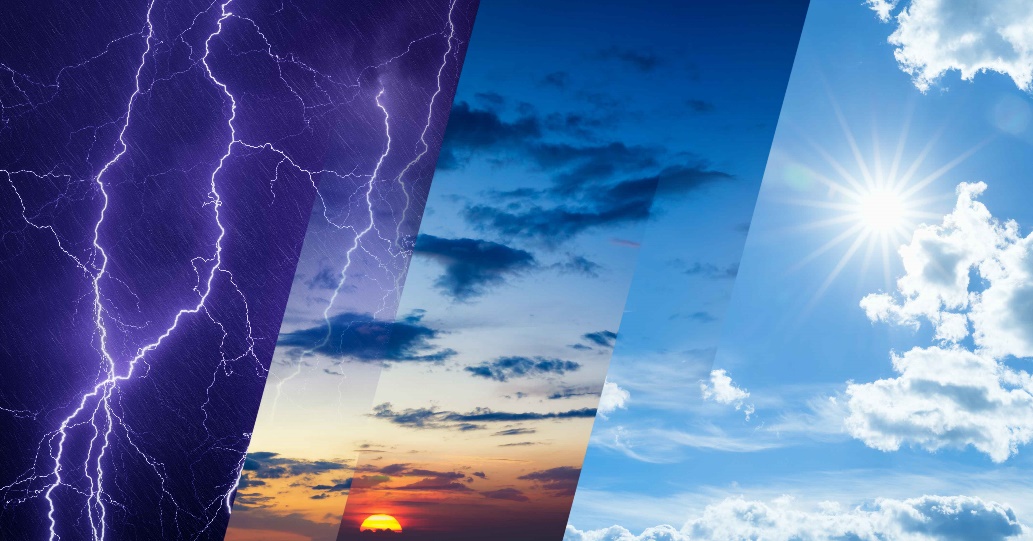 A Hazard Mitigation Plan is the result of a planning process to identify hazards and develop strategies to reduce loss of life and property. This planning process is structured around the four phases of the Disaster Mitigation Act of 2000, which the region’s planning consultant has aligned with the ten steps of the Community Rating System (CRS). Having an adopted Hazard Mitigation Plan that is updated every five years helps ensure each community in the region is eligible for federal disaster funding following a disaster event. The Community Rating System (CRS)The CRS is a national program developed by the Federal Emergency Management Agency (FEMA) to encourage communities to reduce their risk to flood-related hazards. The CRS rewards the efforts communities take that go above and beyond the minimum requirements of the National Flood Insurance Program (NFIP) by providing discounts on flood insurance premiums. Citizen InvolvementCitizen participation is an important component of mitigation planning.  The planning team needs your input on the types of hazards that are your priority concern, and your opinion on ways to lessen their impact.Visit the web site. Get more information and follow the planning process at https://www.hrpdcva.gov. The website contains announcements for upcoming meetings, minutes and presentations from past planning meetings, information on the identified hazards, draft planning documents for review, a public survey, and more.Take the survey. A public outreach survey is available online here.  Please complete the survey as soon as possible to ensure that your opinion is captured!  If you would like a hard copy, please use the email below.Send us information or comments. If you have information to share for inclusion in the plan, please contact __________ at ____________. The draft plan will be made available for public review on the web site prior to being submitted to FEMA. 